Юний друже!Зірки стануть ближчимиякщо ти будеш вивчати зорі та сузір΄я, планети та комети, спостерігати в телескоп, брати участь у пошуках інопланетян та в різноманітних вікторинах, брейн-рингах, екскурсіях, розвагах та конкурсах. Для цього терміново запишись в астрономічний гурток Вінницького обласного центру технічної творчості учнівської молоді (ОЦТТУМ) 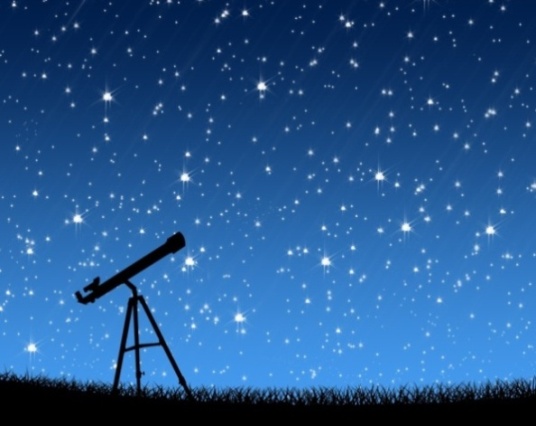 Гуртківці спостерігають зоряне небо у два наявні телескопи та за допомогою віртуальних програм.Заняття бюджетного астрономічного гурткарозпочинаються 15 вересня і відбуватимуться двічі на тиждень у суботу та в неділю в приміщенні ОЦТТУМ за адресою: вул. Шолом Алейхема, 9. м. Вінниця. (Вниз від Краєзнавчого музею)День відкритих дверей 12 вересня 2019 р. - з 9 до 17 годРозклад занять юних астрономівДовідки за телефоном: 098-041-93-21 	та 		67-01-94Кількість місць обмежена: у кожній групі по 15 учнів. З повагою керівник гуртка			Почапська Надія ІванівнаІ - молодша група Учні 3-х - 7-х кл.ІІ – старша групаУчні 8-х – 11-х кл.Субота10 10 - 11 5012 00- 14 35Неділя10 10 -11 5012 00- 14 35